SCIENCE EDUCATION INSTITUTEDepartment of Science & TechnologyAccelerated Science & Technology Human Resource Development Program(UP Diliman-ASTHRDP)10% Remaining - Outright Thesis / Dissertation Grant to Release and Liquidate*Note -  All the requirements must submit in hard copyIf for delivery:Staff name: Janlou Betoy / Yna AvieraContact no.: 09102622859Address: UP Diliman College of Science Admin Bldg., Graduate office, Q.C.Drop off: Basement guard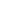 ☞To be fill up by ASTHRDP Staff only…EVALUATION: 	🞐Complete	🞐Approved by Project Leader		🞐DisapprovedNAME:DATE:DEGREE & COURSESTART OF SCHOLARSHIP:STUDENT NO.:LBP ACCOUNT NO. (SA):REQUIREMENTS CHECKLIST✓Request letter duly endorsed by the Adviser and Institute Director🞐Thesis Hardbound copy🞐Thesis Soft copy (CD / USB)🞐Certificate of Graduation / Diploma (Original copy)🞐TOR (Original copy)🞐Report of Examination (Photocopy)🞐REMARKS:EVALUATED BY:DATE OF APPROVAL: